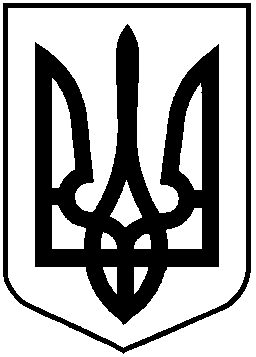 НАЦІОНАЛЬНА КОМІСІЯ З ЦІННИХ ПАПЕРІВ ТА ФОНДОВОГО РИНКУ                                                         Р І Ш Е Н Н Я__.__.2019			         м. Київ				№ ___и  2014 року за Відповідно до пунктів 1, 3, 6-1 частини другої статті 7, пункту 13 статті 8 Закону України «Про державне регулювання ринку цінних паперів в Україні», статті 10-1 Закону України «Про цінні папери та фондовий ринок», з метою встановлення порядку здійснення емісії облігацій міжнародних фінансових організацій та їх обігу Національна комісія з цінних паперів та фондового ринкуВ И Р І Ш И Л А:1. Затвердити Положення про порядок здійснення емісії облігацій міжнародних фінансових організацій та їх обігу, що додається.2. Дія цього рішення поширюється на міжнародні фінансові організації, що прийняли рішення про емісію облігацій міжнародних фінансових організацій, з дати набрання чинності цим рішенням.3. Управлінню методології корпоративного управління та корпоративних фінансів (Пересунько Д.) забезпечити:подання цього рішення на державну реєстрацію до Міністерства юстиції України;оприлюднення цього рішення на офіційному веб-сайті Національної комісії з цінних паперів та фондового ринку.4. Це рішення набирає чинності з дня його офіційного опублікування.5. Контроль за виконанням цього рішення покласти на члена Комісії               Лібанова М.          Голова Комісії					 		Т. ХромаєвПротокол засідання Комісіївід __.__.2019 № __